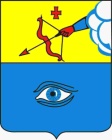 ПОСТАНОВЛЕНИЕ__31.07.2020__                                                                                        № __20/25_ г. ГлазовО внесении изменений в Административный регламент по  предоставлению муниципальной услуги  «Бесплатное предоставление земельных участков гражданам в соответствии с Законом Удмуртской Республики от 16 декабря 2002 года № 68-РЗ»,  утвержденный постановлением Администрации города Глазова от 14.06.2016 № 20/12 Руководствуясь Федеральным законом от 27.07.2010 № 210-ФЗ «Об организации предоставления государственных и муниципальных услуг», постановлением Администрации города Глазова от 27.06.2011 № 18/53 «Об утверждении Порядка разработки и утверждения административных регламентов по предоставлению муниципальных услуг в муниципальном образовании «Город Глазов» и Уставом муниципального образования «Город Глазов», П О С Т А Н О В Л Я Ю :          1. Внести в Административный регламент по предоставлению муниципальной услуги  «Бесплатное предоставление земельных участков гражданам в соответствии с Законом Удмуртской Республики от 16 декабря 2002 года № 68-РЗ»,  утвержденный постановлением Администрации города Глазова от 14.06.2016 № 20/12,   следующие изменения:          1.1. В пункте 3  подпункты 3.8 и 3.10 исключить.2. Настоящее постановление подлежит официальному опубликованию в средствах массовой информации.3. Контроль за исполнением данного постановления оставляю за собой.Администрация муниципального образования «Город Глазов» (Администрация города Глазова) «Глазкар» муниципал кылдытэтлэн Администрациез(Глазкарлэн Администрациез)Глава города ГлазоваС.Н. Коновалов